Veranstaltungen bewerben auf Facebook:Business Manager einrichten auf Facebook (ist kostenfrei und ganz einfach) um optimal Kampagnen aufsetzen zu können:https://business.facebook.com/Veranstaltungstext:Liebe Facebook Freunde! ⭐️�⭐️

Ich und mein Team starten wieder mit Online Webinaren, wo wir für Euch in kürze unser Business Model aufzeigen.

Freue mich auf Eure Teilnahme��
Eure Dani samt Team⭐️


⬇️⬇️⬇️⬇️⬇️⬇️⬇️⬇️⬇️
Einladung zum Online Webinar, ganz bequem von zu Hause aus mit Deinem Smartphone, Tablet oder PC ansehen!

Einfach am Montag 03.10.2016 um 21:00 Uhr hier klicken und schon gehts los: https://zoom.us/j/xxxxxxxx

❤❤❤BAUE Dir doch auch Dein EIGENES GESCHÄFT, mit Social Media und Juice PLUS+ auf!❤❤❤

Geht das??

▶Arbeiten WANN Du möchtest, von WO aus Du möchtest und mit WEM Du möchtest...◀

Du möchtest Dein Hobby und Deine Leidenschaft wie GESUNDHEIT, ERNÄHRUNG oder Deine eigene TRANSFORMATION dazu nützen, um Dir Dein eigenes Business mit Social Media aufzubauen?

⭐Ja? Dann könnte diese Möglichkeit perfekt für Dich sein! 

Gerne zeigen wir Dir in diesem Webinar mehr darüber wie es unser Leben positiv verändert hat.

Host: Anita Zehetmair, Social Media Fan und erfolgreiche Juice PLUS+ Lizenzpartnerin

Referentin: Martina Meirhofer, Nationale Marketing Direktorin der Juice Plus+ Company

Wir freuen uns auf Dich! ❤

Einfach am Montag 03.10.2016 um 21:00 Uhr hier klicken und schon gehts los: https://zoom.us/j/xxxxxxxxxPosttext:Liebe Facebook Freunde! ️Ich und mein Team starten wieder mit Online Webinaren, wo wir für Euch in kürze unser Business Model aufzeigen.⭐️�⭐️▶Arbeiten WANN Du möchtest, von WO aus Du möchtest und mit WEM Du möchtest...◀Du möchtest Dein Hobby und Deine Leidenschaft wie GESUNDHEIT, ERNÄHRUNG oder Deine eigene TRANSFORMATION dazu nützen, um Dir Dein eigenes Business mit Social Media aufzubauen?⭐Ja? Dann könnte diese Möglichkeit perfekt für Dich sein!Bilder: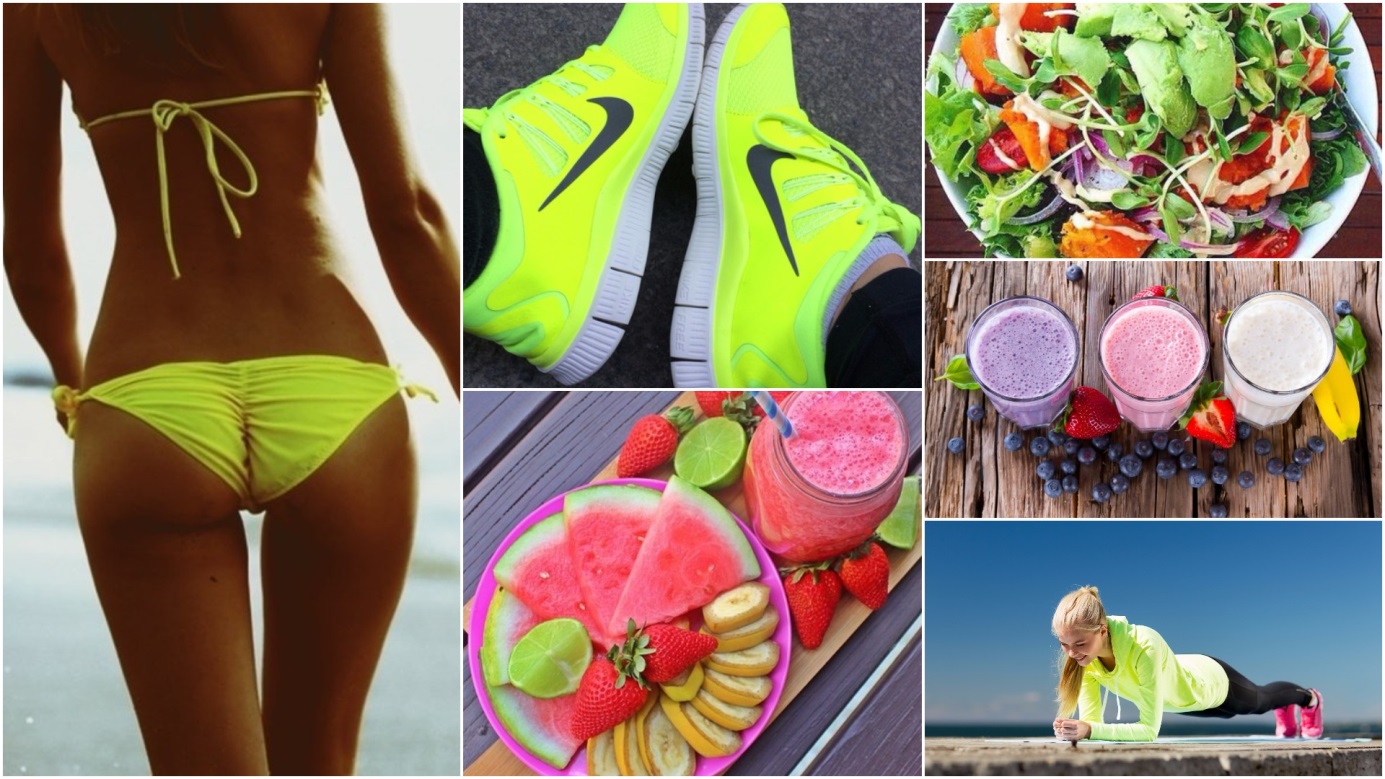 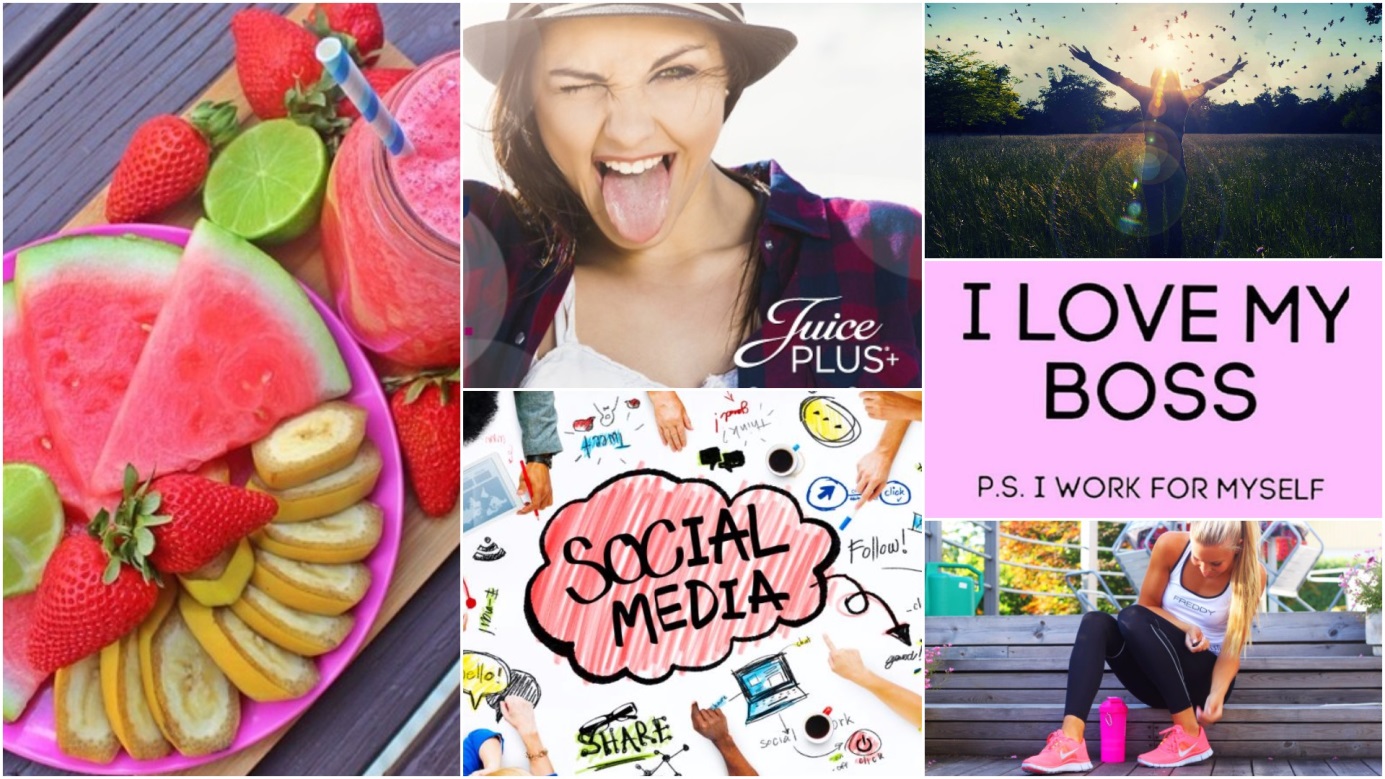 